PATVIRTINTASkuodo rajono savivaldybės tarybos 2022 m. rugpjūčio 12 d. sprendimu Nr. T10-165/T9- Lyginamasis variantasSKUODO RAJONO SAVIVALDYBĖS VERSLUMO INICIATYVŲ SKATINIMO PROGRAMOS VERSLO ĮMONIŲ IR SAVARANKIŠKAI DIRBANČIŲ ASMENŲ IŠLAIDŲ DALINIAM KOMPENSAVIMUI IR VERSLO PROJEKTŲ BENDRAJAM FINANSAVIMUI SKIRTŲ LĖŠŲ ADMINISTRAVIMO TVARKOS APRAŠAS I SKYRIUSBENDROSIOS NUOSTATOS1. Skuodo rajono savivaldybės verslumo iniciatyvų skatinimo programos verslo įmonių ir savarankiškai dirbančių asmenų išlaidų daliniam kompensavimui ir verslo projektų bendrajam finansavimui skirtų lėšų administravimo tvarkos aprašas (toliau – Tvarkos aprašas) nustato Verslumo iniciatyvų skatinimo Programos dalyvių (toliau – Programos dalyvių) iniciatyvų skatinimo tikslus, uždavinius, remiamas veiklas, lėšų administravimo tvarką.2. Tvarkos aprašas parengtas vadovaujantis Lietuvos Respublikos smulkiojo ir vidutinio verslo rėmimo įstatymu (toliau – Įstatymu), Vietos savivaldos įstatymu, Skuodo rajono savivaldybės 2020–2025 metų strateginiu plėtros, Skuodo rajono savivaldybės 2022–2024 metų strateginiu veiklos planais.3. Skuodo rajono savivaldybės taryba (toliau – taryba) lėšas verslumo iniciatyvų skatinimo Programai numato tvirtindama Skuodo rajono savivaldybės strateginio veiklos plano 5 programos „Tvarios ir saugios aplinkos kūrimo, verslo ir žemės ūkio plėtra“ 5.1.1.1. priemonę „Verslumo iniciatyvų skatinimas“ bei konkrečių metų savivaldybės biudžetą.4. Programos dalyviai:4.1. smulkaus verslo subjektai, atitinkantys Įstatymo 3 straipsnio 3 dalyje nustatytas sąlygas, t. y. labai mažos įmonės;4.2. fiziniai asmenys, vykdantys individualią veiklą pagal Nuolatinio Lietuvos gyventojo individualios veiklos pažymą (toliau – IDVP) ar verslo liudijimą;4.3. asociacijos, jei jos vykdo ūkinę-komercinę veiklą ir ši veikla nurodyta jų Įstatuose;4.4. fiziniai ir juridiniai asmenys, įgyvendinantys verslo projektus, finansuojamus ES struktūrinių fondų lėšomis;5. Visų 4 punkte išvardintų Programos dalyvių darbuotojų skaičius negali viršyti Įstatymo 3 straipsnio 3 dalyje nustatyto darbuotojų skaičiaus – 10 darbuotojų. 6. Programos dalyviai, nurodyti Tvarkos aprašo 4.1–4.4 papunkčiuose, turi būti registruoti ir veiklą vykdyti Skuodo rajono savivaldybės teritorijoje.7. Jaunu verslu laikoma: 7.1. verslo įmonės, įsteigtos ne anksčiau kaip prieš 24 mėn. iki Prašymo pateikimo dienos.7.2. fiziniai asmenys, vykdantys veiklą pagal verslo liudijimą ar Nuolatinio Lietuvos gyventojo individualios veiklos pažymą, jei naują verslo veiklą pradėjo  ne anksčiau kaip prieš 24 mėn. iki Prašymo pateikimo dienos. Jei panaši veikla nebuvo vykdyta 36 mėn. ar ilgiau, Programos dalyvis gali būti pripažįstamas jauno verslo atstovu.8. Inovatyvi paslauga ar inovatyvus produktas – paslauga ar produktas, kurių gamybos/teikimo analogo nėra Klaipėdos regione, kurio tiekimas užtikrintas platesnei nei regiono auditorijai. Teikdamas prašymą paramai gauti, Projekto dalyvis privalo pateikti pagrįstą įrodymą, atsakingų asmenų parašais patvirtintą raštą, kad tai yra inovatyvi paslauga/prekė.II SKYRIUSPROGRAMOS TIKSLAS, PRIORITETAS, UŽDAVINIAI IR  RĖMIMO LĖŠŲ SUDĖTIS9. Programos tikslas – taikant finansinius mechanizmus, skatinti Skuodo rajono gyventojus imtis savarankiškos veiklos, kurti ir plėsti verslo įmones. 10. Programos uždaviniai:10.1. didinti vietos gyventojų užimtumą;10.2. sudaryti sąlygas kurti ir vystyti smulkųjį verslą;10.5. ugdyti vietos gyventojų verslumo gebėjimus;10.4. skatinti verslo atstovus kelti kvalifikaciją, diegti naujoves;10.5. sudaryti sąlygas reklamuoti savo prekes ir paslaugas.11. Programos finansavimo šaltinis – Skuodo rajono savivaldybės biudžeto lėšos.12.2022 metais prioritetas skiriamas verslams, kurie užsiima specializuota vietinių gamintojų produkcijos prekybair įgyvendinamoms inovatyvioms  verslo idėjoms. III SKYRIUSPROGRAMOS LĖŠŲ NAUDOJIMAS13. Parama teikiama kompensavimo principu (išskyrus 20.1 papunktyje nurodytai  priemonei – finansavimo būdu). 14. Kompensuojama dalis Programos dalyvių patirtų ir tinkamomis finansuoti pripažintų išlaidų (patirtos ne anksčiau nei kaip prieš 12 mėnesių, skaičiuojant iki prašymo pateikimo finansinei paramai gauti dienos). 15. Programos dalyviams, kurie yra PVM mokėtojai, PVM išlaidos nėra tinkamos finansuoti. 16. Vienam Programos dalyviui per 3 metus gali būti skirta ne daugiau kaip 4 000 Eur (nepriklausomai nuo to, pagal kelias priemones, išvardintas 19-20 punktuose, prašoma paramos). Išimtis taikoma 12 punkte aprašytu atveju – maksimali paramos suma per 3 metus – iki 8000 Eur, kiekvienos 19 punkte nurodytos priemonės maksimali paramos suma gali būti didinama 2 kartus. 17. Norint gauti paramą, verslo liudijimas turi būti išduotas ir galiojantis ne mažiau kaip 250 dienų  per metus. Jei verslo liudijimas galioja 100–120 dienų per metus, galima paramos suma mažėja 50 proc. Ši sąlyga netaikoma 19.11–19.12 papunkčiuose nurodytoms veikloms ir 19.2–19.3 papunkčiuose nurodytoms veikloms, jei verslas yra sezoninis, pvz., vandens dviračių nuoma, palapinių nuoma ir pan.18. Norint gauti paramą, dirbančių su IDVP, pajamos per metus turi sudaryti ne mažiau 12 MMA (minimali mėnesinė alga). Jei pajamos sudaro nuo 5 iki 6  MMA per metus, galima paramos suma mažėja 50 proc. Ši sąlyga netaikoma 19.11–19.12 papunkčiuose nurodytoms veikloms ir 19.2–19.3 papunkčiuose nurodytoms veikloms, jei verslas yra sezoninis. 19. Programos lėšos skiriamos šioms išlaidoms kompensuoti:20. Programos lėšos skiriamos šioms išlaidoms  iš dalies finansuoti: 21. Lėšos paskolos palūkanų daliniam kompensavimui nėra priskiriamos prie finansuojamų priemonių, nes tokias kompensacijas siūlo ir teikia „Invega“ (UAB „Investicijų ir verslo garantijos“). Išsamią informaciją galima gauti www.invega.lt.22. Programos lėšos neskiriamos:22.1. Programos dalyviams, kurie yra bankrutavę ar bankrutuojantys, yra nemokūs bei vykdo restruktūrizaciją, turi likviduojamos įmonės statusą ar mokestinę nepriemoką valstybės ir (ar) savivaldybių biudžetams ir fondams, į kuriuos mokamus mokesčius administruoja Valstybinė mokesčių inspekcija prie LR finansų ministerijos bei yra skolingi Valstybinio socialinio draudimo fondo biudžetams.22.2. Investicijos į turtą, kurio valdymo (naudojimo) teisė Programos dalyviams apribota, pvz., turtas areštuotas.22.3. Programos dalyviams, kurie anksčiau naudojosi parama iš Programos lėšų ir neįvykdė savo įsipareigojimų pagal sutartį.22.4. Išlaidos, kurios finansuojamos ar kompensuojamos  kitų šaltinių lėšomis. 23. Programos lėšos neskiriamos šioms veiklos rūšims: 23.1. alkoholinių gėrimų gamyba ir prekyba;23.2. tabako gaminių gamyba ir prekyba;23.3. automobilių degalų mažmeninė prekyba; 23.4. variklinių transporto priemonių ir motociklų pardavimas; 23.5. maisto, pramoninių ir kitų prekių prekyba, išskyrus prekybą Skuodo rajono gamintojų produkcija;23.6. finansinis tarpininkavimas; 23.7. pagalbinė finansinio tarpininkavimo veikla (įskaitant virtualiųjų valiutų leidybą (gamybą) ir prekybą);23.8. draudimo veikla ir pensijų lėšų kaupimas; 23.9. nekilnojamojo turto operacijos; 23.10. medžioklės ir su ja susijusių paslaugų veikla;23.11. azartinių lošimų ir lažybų organizavimo veikla;23.12. žemės ūkio, miškininkystės ir žuvininkystės veikla;23.13. vaistinių veikla Skuodo rajone; 23.14. Kasyba ir karjerų eksploatavimas.24. Programos dalyvis, kuris teikia kavinės ar panašias paslaugas, kuri prekiaujama alkoholiniais gėrimais, gali kreiptis dėl išlaidų kompensavimo ir (ar) finansavimo, tačiau dokumentais turi įrodyti, kad kompensuojamos / finansuojamos išlaidos nėra susijusios su neremiamomis veiklos rūšimis, t.y., kad tai nėra pagrindinė veikla. Tinkamu įrodymu bus laikomas Prašymo (1 priedas) IV dalyje „Vykdomos veiklos aprašymas“ pateikta informacija. IV SKYRIUSPRAŠYMŲ TEIKIMAS 25. Prašymai (1 Priedas) kompensuoti / finansuoti patirtas išlaidas gali būti teikiami nuo kvietimo teikti  prašymus paskelbimo dienos iki einamųjų metų lapkričio 15 d. Prašymai svarstomi eilės tvarka pagal pateikimo ir užregistravimo datą. Jei Programai skirtos  lėšos baigiasi anksčiau nei lapkričio 15 d., Prašymai nebepriimami.26. Kvietimas teikti prašymus skelbiamas Skuodo rajono savivaldybės (toliau – Savivaldybės) interneto svetainėje adresu www.skuodas.lt, ir socialinio tinklo „Facebook“ Skuodo rajono savivaldybės paskyroje „Skuodo rajono savivaldybė“. 27. Prašymai ir susiję dokumentai (toliau – Prašymai) turi būti pateikiami Skuodo rajono savivaldybės verslumo iniciatyvų skatinimo programai pateiktų prašymų vertinimo komisijai (toliau – Komisijai) asmeniškai, per įgaliotą asmenį, atsiunčiami registruotu laišku arba elektroniniu paštu. Prašymai priimami adresu: Vilniaus g. 13-206, Skuodas arba el. paštu savivaldybe@skuodas.lt. Įgaliotas asmuo turi turėti asmens, kurio  Prašymą teikia, pasirašytą įgaliojimą. 28. Programos dalyvis, kreipdamasis dėl išlaidų kompensavimo / finansavimo,  Savivaldybės administracijai pateikia:28.1. nustatytos formos Prašymą (1 priedas). Turi būti pateikiamas Prašymo originalas ir susijusių dokumentų kopijos, patvirtintos Programos dalyvio parašu.  28.2. Programos dalyvio sutikimą dėl asmens duomenų tvarkymo (3 priedas);28.3. įmonės įregistravimo pažymėjimo kopiją ar jam prilyginto dokumento kopiją, individualios veiklos pažymos ar verslo liudijimo kopiją;28.4. Programos dalyviai, nurodyti 4.2 ir 4.3 papunkčiuose, pateikia pažymą iš Valstybinės mokesčių inspekcijos ir Valstybinio socialinio draudimo fondo valdybos apie atsiskaitymą su valstybės ir (ar) Savivaldybės biudžetu. Informacija apie programos dalyvius, nurodytus Aprašo 4.1 papunktyje, patikrinama viešai pateikiamuose registruose www.rekvizitai.lt; 28.5. visus juridinę galią turinčius dokumentus, patvirtinančius Programos dalyvio patirtas ir apmokėtas išlaidas, pvz., sutartis, sąskaitas faktūras, banko išrašus ar šiems dokumentams prilyginamus dokumentus. Mokėtojas už prekes ir paslaugas turi būti pats Programos dalyvis; 28.6. dokumentus ir (ar) jų kopijas, nurodytas Tvarkos aprašo 19 ir 20 punktuose nurodytose kompensuojamų ar finansuojamų priemonių papildomų sąlygų skiltyje; 28.7. Programos dalyvis, prašantis kompensuoti išlaidas pagal Aprašo 19.1 ir 19.2 papunkčius kaip jauno verslo atstovas, turi pateikti dokumentus, įrodančius, kad veiklą pradėjo ne anksčiau kaip prieš 2 metus  (juridinis asmuo – registravimo pažymėjimą, fiziniai asmenys, veiklą vykdantys pagal individualios veiklos pažymą ar verslo liudijimą – VMI pažymą);28.8. jei paramos prašoma pagal Aprašo 19.2, 19.3, 19.10 ir 19.11 papunkčius, privaloma pateikti įsigytos įrangos ar inventoriaus nuotraukas, kad būtų galima identifikuoti, jog įranga ir yra sumontuota nurodytoje veiklos vykdymo vietoje. Jei paramos prašoma pagal 19.1 p., privaloma pateikti patalpų  nuotrauką, jei pagal 19.7 p. – nuotrauką iš mugės, parodos.28.9. Tvarkos aprašo 4.3 p. įvardinti dalyviai privalo pateikti Įstatų kopiją. 29. Programos dalyvių patirtos išlaidos yra tinkamos finansuoti, jei jos patirtos (apmokėtos) ne anksčiau kaip prieš 12 mėn. iki Prašymo pateikimo dienos. 30. Prašymai gali būti tikslinami ir papildomi dokumentai teikiami tik gavus Komisijos motyvuotą paklausimą.31. Prašymą pateikęs asmuo savo iniciatyva gali atsiimti ir patikslinti Prašymą iki Komisijos posėdžio likus ne mažiau kaip 5 darbo dienoms, tik pateikęs raštišką prašymą.32. Pateiktus prašymus administruoja ir administracinę atitiktį vertina Savivaldybės administracijos direktoriaus paskirtas administracijos darbuotojas (toliau – Darbuotojas).V SKYRIUSVERTINIMAS IR FINANSAVIMAS 33. Programos dalyvių pateiktų Prašymų vertinimą atlieka Skuodo rajono savivaldybės administracijos direktoriaus įsakymu sudaryta Skuodo rajono savivaldybės verslumo iniciatyvų skatinimo programai pateiktų prašymų vertinimo komisija (toliau – Komisija).34. Komisija sudaroma Savivaldybės administracijos direktoriaus įsakymu iš 3 verslo atstovų, 1 Vietos veiklos grupės atstovo, 3 Savivaldybės administracijos atstovų. Komisijos darbas reglamentuotas Komisijos darbo reglamente (6 priedas). Prieš pradėdami vertinti prašymus Komisijos nariai turi pasirašyti Nešališkumo deklaraciją (7 priedas) ir Konfidencialumo pasižadėjimą (8 priedas). 35. Darbuotojas, atlikęs  administracinės atitikties vertinimą, apibendrintą informaciją (5 priedas) ir Programos dalyvių Prašymų kopijas el. paštu pateikia kitiems Komisijos nariams ne vėliau kaip prieš 3 darbo dienas iki Komisijos posėdžio. 36. Komisija, įvertinusi Prašymus, Savivaldybės administracijos direktoriui teikia siūlymą dėl Prašymų tenkinimo / netenkinimo. Savivaldybės administracijos direktorius, atsižvelgdamas į Komisijos siūlymą, įsakymu skiria lėšas Programos dalyviams.37. Išlaidos pripažįstamos tinkamomis kompensuoti ar finansuoti tik tada, kai įrodoma, jog jos nėra finansuojamos ar kompensuojamos kitų fondų ar programų lėšomis. Tai patvirtina programos dalyvis savo parašu.  38. Darbuotojas per 5 darbo dienas nuo sprendimo priėmimo dienos informuoja Programos dalyvius apie Prašymo tenkinimą / netenkinimą – el. paštu išsiunčiamas raštas, kurį pasirašo Komisijos pirmininkas. Rašte pateikiama tokia informacija: 38.1. nurodoma, kokia paramos suma skirta ir iki kada reikia atvykti pasirašyti Lėšų naudojimo sutartį (2 priedas), pridedamas lėšų naudojimo sutarties projektas. Kvietimas pasirašyti Savivaldybės biudžeto lėšų naudojimo sutartį galioja 10  darbo dienų nuo Savivaldybės administracijos direktoriaus įsakymo pasirašymo dienos;38.2. pranešama, kad parama neskirta, ir pridedamas Komisijos protokolo išrašas.  39. Priėmus sprendimą skirti Programos lėšų Programos dalyviui, Savivaldybės biudžeto lėšos per 10 darbo dienų nuo  Savivaldybės biudžeto lėšų naudojimo sutarties pasirašymo ir  visų reikalingų dokumentų gavimo dienos pervedamos į nurodytą lėšų gavėjo sąskaitą banke.40. Programos dalyviams lėšas perveda ir finansinę apskaitą vykdo Savivaldybės administracijos Finansinės apskaitos skyrius.VI SKYRIUSATSKAITOMYBĖ IR PRIEŽIŪRA41. Programa turi būti įgyvendinta, išlaidos faktiškai patirtos ir apmokėtos iki einamųjų  metų gruodžio 15 d. Visi su priemonės įgyvendinimu susijusias išlaidas pateisinantys ir išlaidų apmokėjimą įrodantys dokumentai turi būti išrašyti iki šios datos.42. Programos dalyvis, gavęs kompensaciją pagal 19.2, 19.3, 19.11 ir 19.12 priemones,  2 metus nuo paramos gavimo dienos teikia Savivaldybei Valstybinio socialinio draudimo fondo valdybos pažymą ar kitą lygiavertį dokumentą apie darbuotojų skaičių, kad įrodytų, jog įkurta nauja darbo vieta išlaikoma arba informaciją apie per metus gautas pajamas.  43. Jei Programos dalyvis nesilaiko įsipareigojimo išlaikyti darbo vietą 2 metus,  jis įsipareigoja grąžinti visas arba dalį jam išmokėtų Programos lėšų: kai darbo vieta panaikinama per pirmųjų 12 mėnesių laikotarpį – visas gautas lėšas, kai darbo vieta panaikinama vėliau kaip po 12 mėn. – 75 procentų lėšų.44. Lėšų gavėjas, gavęs kompensaciją pagal 19.2, 19.9-19.10  priemones, 2 metus nuo darbo vietos įsteigimo dienos be Savivaldybės administracijos sutikimo neturi teisės:44.1. parduoti, įkeisti, išnuomoti ar kitaip perleisti Programos lėšomis įgytą turtą;44.2. išvežti už Lietuvos Respublikos teritorijos ribų ilgalaikio materialiojo turto, kurio įsigijimo išlaidos pilnai ar iš dalies kompensuotos Programos lėšomis;44.3. pakeisti įdarbinto asmens darbo vietą ar darbo funkcijas, jei darbuotojas nebedirbs su įsigyta įranga ar priemonėmis, trumpinti jo darbo laiko trukmę (per dieną, savaitę ar pan.), nurodytą Lietuvos Respublikos darbo kodekso 146 straipsnyje, jeigu to nebuvo numatęs prašyme;44.4. Savivaldybės administracija bet kuriuo metu gali paprašyti pateikti papildomą informaciją apie veiklą, kurios išlaidos pilnai ar iš dalies kompensuotos / finansuotos Programos lėšomis.  45. Paramą gavęs Programos dalyvis privalo viešinti informaciją apie gautą paramą – ant įsigytų prekių užklijuoti lipdukus ir pakabinti veiklos vykdymo vietoje ne mažesniu kaip A4 formato aiškinamąjį stendą (4 priedas). Aiškinamojo stendo maketas pateikiamas Sutarties 4 priede. Lipdukus, pasirašius Finansavimo sutartį, duoda Savivaldybės administracijos atsakingas darbuotojas. Aiškinamasis stendas turi būti pakabintas veiklos vykdymo patalpoje, gerai matomoje vietoje ir kabėti iki einamųjų metų pabaigos. VII SKYRIUSBAIGIAMOSIOS NUOSTATOS46. Tvarkos aprašo administravimo kontrolę vykdo Savivaldybės administracijos direktoriaus paskirtas asmuo.47. Programos lėšų panaudojimą kontroliuoja Skuodo rajono savivaldybės kontrolės ir audito tarnyba. 48. Už dokumentų, suteikiančių teisę gauti Programos lėšas, teisingumą atsako Programos dalyvis. 49. Tvarkos aprašą tvirtina, keičia, papildo ar panaikina Skuodo rajono savivaldybės taryba. ________________Ona Malūkienė                                                                      Skuodo rajono savivaldybės verslumo iniciatyvų                                                                            skatinimo programos verslo įmonių ir savarankiškai                                                                           dirbančių asmenų išlaidų daliniam kompensavimui ir verslo projektų bendrajam finansavimui skirtų lėšų                                                          administravimo tvarkos aprašo 1 priedasSkuodo rajono savivaldybės verslumo iniciatyvų skatinimo programai pateiktų prašymų vertinimo komisijaiPRAŠYMASDĖL  FINANSAVIMO SKYRIMO IŠ SKUODO RAJONO SAVIVALDYBĖS VERSLUMO INICIATYVŲ SKATINIMO PROGRAMOS  LĖŠŲ_______m. _________________mėn. _____ d. Skuodas Informacija apie pareiškėją Įmonės pavadinimas / fizinio asmens vardas, pavardė Registracijos adresas Įmonės kodas / fizinio asmens kodas Telefono Nr., el. pašto adresas Banko sąskaitos Nr. Programos dalyvio atitiktis tinkamumui dalyvauti programoje ir įsipareigojimai  (šioje lentelėje pareiškėjas atsako į pateiktus klausimus, užbraukdamas ženklu „X“ langelį ties žodžiu „Taip“ arba „Ne“)Finansavimo poreikio pagrindimasPrašau kompensuoti / finansuoti mano (mano atstovaujamos įmonės) išlaidas:  VYKDOMOS VEIKLOS APRAŠYMAS (pagrindžiamas  atitikimas Aprašo 8 p. ir 23 p. ir nurodytai informacijai. Pridedamų dokumentų sąrašas	_____________________________________________________________________Įmonės vadovo arba fizinio asmens vardas, pavardė, parašas, data                                                                     Skuodo rajono savivaldybės verslumo iniciatyvų                                                                            skatinimo programos verslo įmonių ir savarankiškai                                                                           dirbančių asmenų išlaidų daliniam kompensavimui ir verslo projektų bendrajam finansavimui skirtų lėšų                                                          administravimo tvarkos aprašo 2 priedasverslumo iniciatyvų skatinimo programos lėšų naudojimo sutartis2022 m. ………… d. Nr. (4.1.8)-…..SkuodasI.  ŠALYS1. Skuodo rajono savivaldybės administracija, atstovaujama administracijos direktoriaus Žydrūno Ramanavičiaus, veikiančio pagal Skuodo rajono savivaldybės administracijos nuostatus, patvirtintus Skuodo rajono savivaldybės tarybos 2015 m. rugsėjo 24 d. sprendimu Nr. T9-167 (toliau – Skuodo rajono savivaldybės administracija), ir ...................., atstovaujama ......................., veikiančio (-ios) pagal bendrovės įstatus (toliau – Finansinės paramos gavėjas), toliau kartu vadinamos „Šalimis“, sudarė šią sutartį (toliau – Sutartį).II. SUTARTIES PAGRINDAS2. Skuodo rajono savivaldybės administracijos direktoriaus 2022 m. ................įsakymas Nr. A1- „Dėl lėšų skyrimo iš Skuodo rajono savivaldybės verslumo iniciatyvų skatinimo programos“.III.  DALYKAS3. Skuodo rajono savivaldybės verslumo iniciatyvų skatinimo programos lėšomis iš dalies kompensuojamos ......................... įsigijimo išlaidos, vykdant ............... priemonę „................................“. IV. ŠALIŲ ĮSIPAREIGOJIMAI4. Finansinės paramos gavėjas įsipareigoja:4.1. naudoti darbo vietos funkcionavimui įsigytas priemones ir įrangą nurodytos veiklos vykdymui; 4.2. savo lėšomis apmokėti Sutarties 3 punkte nurodytos priemonės įgyvendinimo išlaidas;4.3. lėšas naudoti vadovaujantis Skuodo rajono savivaldybės verslumo iniciatyvų skatinimo programos lėšų naudojimo tvarkos aprašu;			4.4. Užtikrinti, kad, gavus paramą pagal 19.2 ir 19.3 priemones, metinės pajamos iš veiklos sudarytų ne mažiau kaip 12 MMA. Jei paramos prašoma sezoniniam verslui, metinių pajamų suma priklauso nuo išlaidų kompensavimo dalies: jei skirta 80 proc. išlaidų kompensacija,  pajamos per metus turi būti ne mažesnės kaip 4 MMA (verslo liudijimas turi galioti ne mažiau kaip 100 dienų per metus), jei 60 proc. –  ne mažesnės kaip 3 MMA (verslo liudijimas turi galioti ne mažiau kaip 80 dienų per metus), jei 40 proc. – ne mažesnės kaip 2 MMA (verslo liudijimas turi galioti ne mažiau kaip 50 dienų per metus), jei 25 proc. –  ne mažesnės kaip 1 MMA (verslo liudijimas turi galioti ne mažiau kaip 25 dienas per metus).			4.5. Užtikrinti, kad, gavus paramą pagal 19.11 ir 19.12 priemones, metinės pajamos iš veiklos sudarytų ne mažiau kaip 12 MMA (verslo liudijimas turi būti išduotas ir galiojantis ne mažiau kaip 250 dienų  per metus). Jei paramos prašoma sezoniniam verslui, metinių pajamų suma priklauso nuo išlaidų kompensavimo dalies: jei skirta 95 proc. išlaidų kompensacija,  pajamos per metus turi būti ne mažesnės kaip 4 MMA (verslo liudijimas turi būti išduotas ir galiojantis ne mažiau kaip 100 dienų  per metus), jei 80 proc. –  ne mažesnės kaip 3 MMA (verslo liudijimas turi būti išduotas ir galiojantis ne mažiau kaip 80 dienų  per metus), jei 60 proc. – ne mažesnės kaip 2 MMA (verslo liudijimas turi būti išduotas ir galiojantis ne mažiau kaip 50 dienų  per metus), jei 30 proc. –  ne mažesnės kaip 1 MMA (verslo liudijimas turi būti išduotas ir galiojantis ne mažiau kaip 25 dienas per metus).4.6. iš anksto raštu informuoti Savivaldybės administraciją apie visų galimų su priemonės įgyvendinimu susijusių pakeitimų esmę ir priežastis. Jokie su Savivaldybės administracija raštu nesuderinti priemonės įgyvendinimo nukrypimai, keičiantys priemonės įgyvendinimo apimtį ar išlaidas, nėra leidžiami;4.7. viešinti įsigytos įrangos ar vykdomos veiklos finansavimo šaltinį – Skuodo rajono savivaldybės verslumo iniciatyvų skatinimo programą – lipdukais ir ne mažesniais kaip A4 formato aiškinamaisiais stendais. Aiškinamojo stendo maketas pateikiamas Aprašo 4 priede. Lipdukus, pasirašius Finansavimo sutartį, duoda Savivaldybės administracijos atsakingas darbuotojas. Aiškinamasis stendas turi būti pakabintas veiklos vykdymo patalpoje, gerai matomoje vietoje ir kabėti iki einamųjų metų pabaigos; 4.8. bendradarbiauti su Savivaldybės administracijos direktoriaus paskirtais atsakingais darbuotojais, laiku teikti jiems visą prašomą informaciją, sudaryti sąlygas jiems apžiūrėti priemonės įgyvendinimo lėšomis vykdomų veiklų vykdymo vietą ar įsigytas priemones, susipažinti su dokumentais, susijusiais su priemonės įgyvendinimu ir šios Sutarties vykdymu;4.9. ne vėliau kaip per 5 (penkias) darbo dienas grąžinti Savivaldybės administracijai per klaidą gautą didesnę lėšų sumą, nei numatyta šioje Sutartyje;4.10. grąžinti Savivaldybės administracijai visas priemonės  įgyvendinimui skirtas nepanaudotas ar neteisėtai panaudotas lėšas ne vėliau kaip iki einamųjų metų gruodžio 31 d.;4.11. Po paramos gavimo praėjus 12 mėn. ir 24 mėn. Finansinės paramos gavėjas el. paštu ona.malukiene@skuodas.lt teikia Valstybinio socialinio draudimo fondo valdybos pažymą ar kitą lygiavertį dokumentą apie darbuotojų skaičių, kad įrodytų, jog įkurta nauja darbo vieta išlaikoma bei informaciją apie faktines metines pajamas, jei parama skirta pagal 19.2–19.3 ir 19.11–19.12 priemones. 5. Skuodo rajono savivaldybės administracija įsipareigoja kompensuoti ............... Eur Finansinės paramos gavėjo patirtų išlaidų, diegiant šios Sutarties 3 punkte nurodytą bei pateiktoje paraiškoje aprašytą priemonę, per 10 darbo dienų nuo visų reikalingų dokumentų gavimo dienos, pervedant lėšas į Finansinės paramos gavėjo nurodytą sąskaitą banke.6. Finansinės paramos gavėjas turi teisę:6.1. atsisakyti pagal šią Sutartį numatytų pervesti lėšų ir apie tai informuoti Savivaldybės administraciją;6.2. žodžiu ir raštu teikti Savivaldybės administracijos direktoriaus įgaliotam asmeniui paklausimus, susijusius su priemonės įgyvendinimu.7. Skuodo rajono savivaldybės administracija turi teisę:7.1. bet kuriuo metu pareikalauti papildomos informacijos iš programos vykdytojo apie atliktų darbų eigą  ir lėšų panaudojimą įgyvendinant priemonę;7.2. turėti kitų Lietuvos Respublikos teisės aktuose nustatytų teisių ir įsipareigojimų, susijusių su lėšų panaudojimu projektui įgyvendinti;7.3. inicijuoti Sutarties pakeitimo bei nutraukimo svarstymą. V. Kitos sąlygos  8. Finansinė parama skiriama tik Sutarties 3 punkte nurodytų priemonių išlaidoms kompensuoti.9. Savivaldybės administracija turi teisę inicijuoti lėšų mokėjimo sustabdymą, sumažinimą arba šios Sutarties nutraukimą ir (arba) priimti sprendimą dėl Finansinės paramos gavėjui išmokėtų lėšų arba jų dalies grąžinimo, kai Finansinės paramos gavėjas:9.1. teikdamas paraišką priemonės įgyvendinimo finansavimui gauti ar vykdydamas šią Sutartį, pateikė klaidinamą informaciją arba nuslėpė informaciją, turinčią reikšmės sprendimui skirti lėšas priimti arba tinkamai šios Sutarties vykdymo kontrolei;9.2. įgyvendindamas projektą, pažeidė teisės aktų reikalavimus, susijusius su priemonės įgyvendinimu;9.3. nesudaro sąlygų ar neleidžia Savivaldybės administracijos įgaliotiems asmenims atlikti patikros vietoje ir (arba) patikrinti, kaip įgyvendinama priemonė ir (arba) kaip vykdoma veikla po lėšų pervedimo;9.4. pažeidžia teisės aktuose ir šioje Sutartyje nustatytą dokumentų saugojimo tvarką;9.5. tampa likviduojamas priemonės įgyvendinimo metu;9.6. pažeidžia kitas šios Sutarties sąlygas.10. Sutartis įsigalioja nuo jos pasirašymo dienos ir galioja iki visiško Sutarties sąlygų ir įsipareigojimų įvykdymo.11. Sutartis gali būti keičiama arba nutraukiama Sutarties Šalių susitarimu arba vienos iš Šalių raštišku pareiškimu, įspėjant kitą Šalį prieš 10 dienų. Visi šios Sutarties pakeitimai įsigalioja tik Šalims tinkamai juos patvirtinus (pasirašius Šalis atstovaujantiems asmenims bei patvirtinus antspaudais).12. Visi Šalių tarpusavio ginčai, kylantys dėl šios Sutarties, sprendžiami Šalių tarpusavio derybų keliu, remiantis sąžiningumo, protingumo, teisingumo principais, o nepasiekus susitarimo – Lietuvos Respublikos įstatymų nustatyta tvarka.13. Sutartis yra sudaroma dviem egzemplioriais lietuvių kalba, kurie turi vienodą teisinę galią, po vieną kiekvienai Sutarties Šaliai.VI. ŠALIŲ PARAŠAI IR REKVIZITAI                                                                     Skuodo rajono savivaldybės verslumo iniciatyvų                                                                            skatinimo programos verslo įmonių ir savarankiškai                                                                           dirbančių asmenų išlaidų daliniam kompensavimui ir verslo projektų bendrajam finansavimui skirtų lėšų                                                          administravimo tvarkos aprašo 3 priedasPROGRAMOS DALYVIO  SUTIKIMAS DĖL ASMENS DUOMENŲ TVARKYMO(Pildo ir pasirašo tik Programos dalyvis)                                                                    Skuodo rajono savivaldybės verslumo iniciatyvų                                                                            skatinimo programos verslo įmonių ir savarankiškai                                                                           dirbančių asmenų išlaidų daliniam kompensavimui ir verslo projektų bendrajam finansavimui skirtų lėšų                                                          administravimo tvarkos aprašo 4 priedasAIŠKINAMOJO STENDO MAKETO PAVYZDYS                                                                                                                                                            Skuodo rajono savivaldybės verslumo iniciatyvų                                                                                                                                                                   skatinimo programos verslo įmonių ir savarankiškai                                                                                                                                                                 dirbančių asmenų išlaidų daliniam kompensavimui  ir verslo projektų bendrajam finansavimui skirtų lėšų                                                                                                                                               administravimo tvarkos aprašo 5 priedasINFORMACIJA APIE VERSLUMO INICIATYVŲ SKATINIMO PROGRAMOS VERSLO ĮMONIŲ IR SAVARANKIŠKAI DIRBANČIŲ ASMENŲ IŠLAIDŲ DALINIAM KOMPENSAVIMUI IR VERSLO PROJEKTŲ BENDRAJAM FINANSAVIMUI DALYVIŲ PATEIKTUS PRAŠYMUS                                                                     Skuodo rajono savivaldybės verslumo iniciatyvų                                                                            skatinimo programos verslo įmonių ir savarankiškai                                                                           dirbančių asmenų išlaidų daliniam kompensavimui ir verslo projektų bendrajam finansavimui skirtų lėšų                                                          administravimo tvarkos aprašo 6 priedas Skuodo rajono savivaldybės verslumo iniciatyvų                                                                      skatinimo programos verslo įmonių ir savarankiškai                                                                     dirbančių asmenų išlaidų daliniam kompensavimui ir verslo projektų bendrajam finansavimui skirtų lėšų                                                      administravimo tvarkos aprašo 7 priedas(Nešališkumo deklaracijos tipinė forma(asmens vardas ir pavardė)NEŠALIŠKUMO DEKLARACIJA20__ m._____________ d. Nr. ________________________________(vietovės pavadinimas)Būdamas Skuodo rajono savivaldybės verslumo iniciatyvų skatinimo programai verslo įmonių ir savarankiškai dirbančių asmenų išlaidų daliniam kompensavimui ir verslo projektų bendrajam finansavimui pateiktų prašymų vertinimo komisijos nariu, pasižadu:1. Objektyviai, dalykiškai, be išankstinio nusistatymo, vadovaudamasis visų Programos dalyvių lygiateisiškumo, nediskriminavimo, proporcingumo, abipusio pripažinimo ir skaidrumo principais, atlikti man pavestas pareigas (užduotis).2. Nedelsdamas raštu pranešti Skuodo rajono savivaldybės administracijos direktoriui (toliau – Administracijos direktoriui)  apie galimą viešųjų ir privačių interesų konfliktą, paaiškėjus bent vienai iš šių aplinkybių:2.1. Programoje dalyvauja man artimas asmuo arba juridinis asmuo, kuriam vadovauja toks asmuo; 2.2.  aš arba man artimas asmuo:2.2.1. esu (yra) Programoje dalyvaujančio juridinio asmens valdymo organų narys; 2.2.2. turiu (-i) Programoje dalyvaujančio juridinio asmens įstatinio kapitalo dalį arba turtinį įnašą jame;2.2.3. gaunu(-a) iš Programoje dalyvaujančio juridinio asmens bet kokios rūšies pajamų;2.3. dėl bet kokių kitų aplinkybių negaliu laikytis 1 punkte nustatytų principų.3. Man išaiškinta, kad:3.1. man artimi asmenys yra: sutuoktinis, mano ir mano sutuoktinio tėvai (įtėviai), vaikai (įvaikiai), broliai (įbroliai), seserys (įseserės), seneliai, vaikaičiai ir jų sutuoktiniai;3.2. Administracijos direktoriui gavus pagrįstos informacijos apie tai, kad galiu būti patekęs į intereso konflikto situaciją ir nenusišalinau nuo su atitinkamu Prašymu susijusių sprendimų priėmimo, Administracijos direktorius sustabdo mano dalyvavimą su atitinkamu pirkimu susijusių sprendimų priėmimo procese ar jo stebėjime ir atlieka mano su Komisijos darbu susijusios veiklos patikrinimą. Administracijos direktorius, nustatęs, kad patekau į interesų konflikto situaciją, pašalina mane iš Komisijos. _______________________				_________________________________                   (parašas)                                                                                 (vardas, pavardė)____________________                                                                     Skuodo rajono savivaldybės verslumo iniciatyvų                                                                            skatinimo programos verslo įmonių ir savarankiškai                                                                           dirbančių asmenų išlaidų daliniam kompensavimui ir verslo projektų bendrajam finansavimui skirtų lėšų                                                          administravimo tvarkos aprašo 8 priedas_________________________________________________________(komisijos nario vardas ir pavardė)KONFIDENCIALUMO PASIŽADĖJIMAS 20_____ m. __________________ d.SkuodasAš pareiškiu, kad, vertindamas Skuodo rajono savivaldybės verslumo iniciatyvų skatinimo programai verslo įmonių ir savarankiškai dirbančių asmenų išlaidų daliniam kompensavimui ir verslo projektų bendrajam finansavimui pateiktus prašymus,Pasižadu:saugoti ir tik įstatymų ir kitų teisės aktų nustatytais tikslais ir tvarka naudoti konfidencialią informaciją, kuri man taps žinoma, vertinant Verslumo iniciatyvų skatinimo programai pateiktus prašymus;man patikėtus dokumentus, kuriuose yra konfidenciali informacija, saugoti tokiu būdu, kad tretieji asmenys neturėtų galimybės su jais susipažinti ar pasinaudoti.Man išaiškinta, kad konfidencialią informaciją sudaro:Verslumo iniciatyvų skatinimo programai pateiktų Prašymų duomenys ir turinys;Prašymų vertinimo išvados;Prašymų  vertinimo rezultatų duomenys;kita informacija, susijusi su prašymų nagrinėjimu, aiškinimu, vertinimu ir palyginimu, jeigu jos atskleidimas prieštarauja teisės aktams.Esu perspėtas (-a), kad, pažeidęs (-usi) šį pasižadėjimą, atsakysiu teisės aktų nustatyta tvarka ir turėsiu atlyginti Savivaldybės administracijai padarytus nuostolius._______________________				_________________________________                   (parašas)                                                                                 (vardas, pavardė)______________________Ona Malūkienė, tel. (8 440)  73 197Eil. Nr.Dalinio išlaidų kompensavimo priemonėKompensuojama  išlaidų dalis, proc.Maksimali suma Programos dalyviui, EurParamos gavėjai,paramos periodiškumasPrivalomos sąlygos12345619.1.Negyvenamųjų patalpų nuomos išlaidos80 proc. ≤ 400 Eur (I veiklos metais), ≤ 200 Eur (II veiklos metais)Jauno verslo atstovai 1. Pateikiama Nekilnojamo turto nuomos sutarties, įregistruotos VĮ Registrų centre, kopija.2. Nuomojamos patalpos yra Skuodo rajono savivaldybės teritorijoje ir priskirtos negyvenamųjų pastatų grupei.19.2.Naujų darbo vietų sukūrimo išlaidos (įranga, inventorius, išskyrus medžiagas)80 proc. ≤2000 Eur pareiškėjui +≤1000 Eur jauno verslo atstovui Aprašo 4.1–4.3. p. dalyviaiBet kada, sukūrus naują darbo vietą1.Įsigyta įranga turi būti tiesiogiai naudojama verslo įmonės ar fizinio asmens  ūkinėje – komercinėje veikloje. 2.Programos dalyvis privalo užtikrinti veiklos tęstinumą ne mažiau kaip 2 metus.3. Su samdomais darbuotojais sudaromos darbo sutartys visai darbo dienai ir nauja darbo vieta išlaikoma ne trumpiau kaip 2 metus (4.1–4.3 p. nurodytiems dalyviams);4. Naujos darbo vietos sukūrimo faktui pagrįsti privaloma pateikti įrodančius dokumentus (darbo sutarties, individualios veiklos pažymos, verslo liudijimo ir pan. kopijas).5. Jei paramos prašoma sezoniniam verslui, diferencijuojamas paramos intensyvumas pagal pajamų sumą: 80 proc. – jei pajamos per metus ne mažesnės kaip 4 MMA (minimali mėnesinė alga), verslo liudijimas turi galioti ne mažiau kaip 100   d. per metus;60 proc. – jei pajamos per metus ne mažesnės kaip 3 MMA, verslo liudijimas turi galioti ne mažiau kaip 80 d. per metus;40 proc. – jei pajamos per metus ne mažesnės kaip 2 MMA, verslo liudijimas turi galioti ne mažiau kaip 50 d. per metus; 25 proc. – jei pajamos per metus ne mažesnės kaip 1 MMA, verslo liudijimas turi galioti ne mažiau kaip 25 d. per metus.19.3.Įrangos nuomos išlaidos80 proc. ≤ 1000 Eur/metusAprašo 4.1–4.3 p. nurodyti dalyviai; 1k/metus Programos dalyvis privalo užtikrinti veiklos tęstinumą ne mažiau kaip 2 metus.Pateikiama Įrangos nuomos sutartis. Jei paramos prašoma sezoniniam verslui, diferencijuojamas paramos intensyvumas pagal pajamų sumą: 80 proc. – jei pajamos per metus ne mažesnės kaip 4 MMA (minimali mėnesinė alga), verslo liudijimas turi galioti ne mažiau kaip 10   d. per metus;60 proc. – jei pajamos per metus ne mažesnės kaip 3 MMA, verslo liudijimas turi galioti ne mažiau kaip 80 d. per metus;40 proc. – jei pajamos per metus ne mažesnės kaip 2 MMA, verslo liudijimas turi galioti ne mažiau kaip 50 d. per metus; 25 proc. – jei pajamos per metus ne mažesnės kaip 1 MMA, verslo liudijimas turi galioti ne mažiau kaip 25 d. per metus.19.4.Gamybinių pastatų ir statinių projektavimo ir techninės dokumentacijos rengimo išlaidos80 proc.  ≤ 2500 EurAprašo 4.1–4.2 p. nurodyti dalyviai; 1kartą/ 5 metus Pastatai turi būti statomi Skuodo rajono savivaldybės teritorijoje. Išlaidos kompensuojamos tik gavus Statybos leidimą ar Rašytinį pritarimą statybai.Programos dalyvis privalo užtikrinti veiklos tęstinumą ne mažiau kaip 2 metus.19.5. Verslo planų (banko paskolai gauti, finansinei paramai verslo pradžiai ar plėtrai), investicinių projektų, projektų paraiškų rengimo išlaidos (išlaidos konsultantų ir ekspertų paslaugų apmokėjimui)80 proc. ≤1000 Eur Aprašo 4.1–4.3. p.  nurodyti dalyviai;1 k/metus1. Pateikiami dokumentai, įrodantys gautą banko paskolą ar kito finansavimo šaltinio paramą verslo plano ar projekto įgyvendinimui, ir dokumentai   pagrindžiantys patirtas ir apmokėtas išlaidas. 2. Programos dalyvis privalo užtikrinti veiklos tęstinumą ne mažiau kaip 2 metus.19.6.Rinkodaros priemonių diegimo išlaidos (Reklaminių leidinių, skrajučių, stendų, iškabų, viešinimo paslaugų, internetinių svetainių kūrimo, reklamos socialiniuose tinkluose išlaidos)80 proc. ≤600 Eur Aprašo 4.1– 4.3. p. dalyviai1k/metusPateikiami rinkodaros priemonių, susijusių su verslo subjekto vykdoma ūkine-komercine veikla, išlaidas pateisinantys dokumentai.19.7.Dalyvavimo verslo parodose, mugėse išlaidos (dalyvių mokesčio, stendų nuomos ir pan.) 80 proc. ≤ 700 Eur/metusAprašo 4.1– 4.3. p. dalyviaiBet kada 19.8.Dalyvavimo verslo konferencijose, seminaruose išlaidos80 proc. ≤200 EurAprašo 4.1– 4.3. p. dalyviaiBet kada Pateikiama renginio darbotvarkė bei dokumentai, įrodantys patirtas ir apmokėtas išlaidas.19.9. Atsinaujinančių elektros energijos gamybos sprendimų diegimo versle išlaidos Iki 80 proc. nuosavo įnašo≤ 4000 EurAprašo 4.1 p. nurodyti dalyviai1. Pateikiamos su Ministerija ir (ar) Įgyvendinančiąja institucija pasirašytų Finansavimo sutarčių kopijos.19.10.Gamybinių atliekų tvarkymo technologinių sprendimų diegimas Iki 50 proc. ≤ 2000 EurAprašo 4.1–4.2 p. nurodyti dalyviaiProgramos dalyvis privalo užtikrinti veiklos tęstinumą ne mažiau kaip 2 metus.19.11. Edukacinių programų turistams rengimo ir įgyvendinimo iš laidos (reikalingų priemonių, įrangos įsigijimas, konsultacijų paslaugos)Iki 95 proc. ≤ 1000 EurAprašo 4.1– 4.3. p. dalyviai1.Pajamos iš gidų veiklos per metus turi sudaryti ne mažiau 4 MMA (minimali mėnesinė alga), verslo liudijimas turi galioti ne mažiau kaip 100 d. per metus.19.12. Gidų rengimo išlaidosIki 95 proc. ≤ 1000 EurAprašo 4.1– 4.3. p. dalyviai1.Pajamos iš gidų veiklos per metus turi sudaryti ne mažiau 4 MMA (minimali mėnesinė alga), verslo liudijimas turi galioti ne mažiau kaip 100 d. per metus.19.12. Gidų rengimo išlaidos80 proc. ≤ 1000 EurAprašo 4.1– 4.3. p. dalyviaiPajamos iš gidų veiklos per metus turi sudaryti ne mažiau 3 MMA (minimali mėnesinė alga), verslo liudijimas turi galioti ne mažiau kaip 80 d. per metus.19.12. Gidų rengimo išlaidos60 proc. ≤ 1000 EurAprašo 4.1– 4.3. p. dalyviaiPajamos iš gidų veiklos per metus turi sudaryti ne mažiau 2 MMA (minimali mėnesinė alga), verslo liudijimas turi galioti ne mažiau kaip 50 d. per metus.19.12. Gidų rengimo išlaidos30 proc. ≤ 1000 EurAprašo 4.1– 4.3. p. dalyviaiPajamos iš gidų veiklos per metus turi sudaryti ne mažiau 1 MMA (minimali mėnesinė alga), verslo liudijimas turi galioti ne mažiau kaip 25 d. per metus.Eil. Nr.  Dalinio išlaidų finansavimo priemonėFinansuojama  išlaidų dalis, proc. Maksimali suma Programos dalyviuiParamos gavėjai,paramos periodiškumas                  Privalomos sąlygos 20.1. Verslo projektų, įgyvendinamų iš ES  ar kitų fondų lėšų,  dalinis finansavimasIki 10 proc. nuo projektui skirtos paramos sumos2 000Aprašo 4.4. p. nurodyti dalyviaiPateikiamos su Ministerija ir (ar) Įgyvendinančiąja institucija pasirašytų Finansavimo sutarčių kopijos.Eil. Nr.KlausimasAtsakymas1.Ar esate atsiskaitęs su Valstybine mokesčių inspekcija?□ Taip □ Ne2. Ar esate atsiskaitęs su Valstybinio socialinio draudimo fondu?□ Taip □ Ne3.Ar esate bankrutavę ar bankrutuojantys, nemokūs, vykdantys restruktūrizaciją, turite likviduojamos įmonės statusą?□ Taip □ Ne4.Ar Jūsų veikla registruota ir vykdoma / planuojama vykdyti Skuodo rajono savivaldybės teritorijoje?□ Taip □ Ne5.Ar planuojamos investicijos į turtą, kurio valdymo (naudojimo) teisė yra apribota, pvz., turtas areštuotas?□ Taip □ Ne6. Šiame Prašyme pateikta informacija yra teisinga.□ Taip □ Ne7. Nesu pažeidęs jokios sutarties dėl paramos skyrimo iš ES arba LR valstybės arba savivaldybių biudžetų lėšų taisyklių ir įsipareigojimų. □ Taip □ NeAr įsipareigojate:Ar įsipareigojate:Ar įsipareigojate:8.sudaryti sąlygas, Programos lėšų  įgyvendinimo ir projekto kontrolės laikotarpiu, Savivaldybės administracijos paskirtiems asmenims tikrinti, kaip laikomasi įsipareigojimų;□ Taip □ Ne9.teikti Savivaldybei visą informaciją ir duomenis, reikalingus statistikos tikslams; □ Taip □ Ne10.pranešti, ne vėliau kaip per 10 (dešimt) darbo dienų Savivaldybei apie bet kurių duomenų, nurodytų Prašyme, pasikeitimus;□ Taip □ Ne11.ne vėliau kaip per 10 (dešimt) darbo dienų nuo lėšų gavimo grąžinti Savivaldybei gautą didesnę, nei nustatyta Sprendime skirti Programos lėšas, lėšų sumą arba dėl klaidos gautų lėšų sumą;□ Taip □ Ne12.neperleisti jokių teisių ir įsipareigojimų, susijusių su šiuo Prašymu, tretiesiems asmenims be rašytinio Savivaldybės sutikimo.□ Taip □ NePaqžymėti langelį  ženklu „X“ Priemonės kodasFinansavimo priemonėsPrašoma suma, Eur19.1.Negyvenamųjų patalpų nuomos išlaidos19.2.Naujų darbo vietų sukūrimo išlaidos 19.3.Įrangos nuomos išlaidos 19.4.Gamybinių pastatų ir statinių projektavimo ir techninės dokumentacijos rengimo išlaidos19.5.Verslo planų, investicinių projektų, projektų paraiškų rengimo išlaidos19.6.Rinkodaros priemonių diegimo išlaidos19.7.Dalyvavimo verslo parodose, mugėse išlaidos19.8.Dalyvavimo verslo konferencijose, seminaruose išlaidos19.9.Atsinaujinančių elektros energijos gamybos sprendinių diegimo versle išlaidos 19.10.Gamybinių atliekų tvarkymo technologinių sprendinių diegimo išlaidos19.11.Edukacinių programų turistams rengimo ir įgyvendinimo išlaidos 19.12.Gidų kursų išlaidos 20.1.Verslo projektų, įgyvendinamų iš ES  ar kitų fondų lėšų,  bendrasis finansavimasIšlaidas įrodantys dokumentaiLapų skaičiusSutarčių kopijos Sąskaitų faktūrų kopijos Apmokėjimą įrodančių dokumentų kopijos (banko išrašai, mokėjimo nurodymai ar pan.)Statybos leidimas ar Rašytinis pritarimas statytiSeminarų, konferencijų darbotvarkėsPatalpų nuomos sutartysProjektų finansavimo sutarčių kopijos Nuotraukos Kiti dokumentai (išvardinti)Skuodo rajono savivaldybės administracijaĮmonės kodas 188751834Vilniaus g. 13, LT-98112 SkuodasTel. (8 440)  73 932El. paštas savivaldybe@skuodas.lt A. s. Nr. LT454010044700020015 AB Luminor BankBanko kodas 40100Administracijos direktorius   __________________________        A. V.          Parašas_________________________         A. V.              Parašas Informuoju, kad aš,	,	(Programos dalyvio vardas, pavardė, asmens kodas)  dalyvauju Skuodo rajono savivaldybės verslumo iniciatyvų skatinimo programos finansuojamose priemonėse	(nurodyti Programos finansuojamų priemonių pavadinimus)Esu informuotas (-a) ir sutinku, kad:1. mano asmens duomenys gali būti naudojami Skuodo rajono savivaldybės verslumo iniciatyvų skatinimo programos administravimo tikslais;                                                                2. Skuodo rajono savivaldybės administracija – duomenų valdytojas, tikrins pateiktus duomenis kituose valstybės registruose ir duomenų bazėse;3. mano asmens duomenys gali būti perduoti audito ir tyrimų institucijoms, siekiant apsaugoti Skuodo rajono savivaldybės administracijos finansinius interesus, Lietuvos Respublikos teisės aktuose nustatyta tvarka;4. esu informuotas (-a), kad vadovaujantis Lietuvos Respublikos asmens duomenų teisinės apsaugos įstatymo (toliau – ADTAĮ) 23 straipsnyje įtvirtintomis asmens duomenų subjekto teisėmis ir ADTAĮ 25 straipsnyje nustatyta tvarka turiu teisę: 1) žinoti (būti informuotas) apie mano asmens duomenų tvarkymą; 2) susipažinti su savo asmens duomenimis ir kaip jie yra tvarkomi; 3) reikalauti  sunaikinti  mano asmens duomenis arba sustabdyti mano asmens duomenų tvarkymo veiksmus, kai duomenys tvarkomi nesilaikant ADTAĮ ir kitų asmens duomenų tvarkymą reglamentuojančių teisės aktų nuostatų; 4) nesutikti, kad būtų tvarkomi mano asmens duomenys._____________________	                     _______________________________	(Programos dalyvio parašas)	                                            (Programos dalyvio vardas, pavardė)Pateikiama informacija apie Programos dalyvį (įmonės pavadinimas, savarankišką veiklą vykdančio asmens vardas, pavardė)Trumpa informacija apie vykdomą veiklą 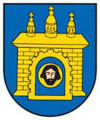 VEIKLA IŠ DALIES FINANSUOJAMA SKUODO RAJONO SAVIVALDYBĖS VERSLUMO INICIATYVŲ SKATINIMO PROGRAMOS LĖŠOMISProgramos dalyvio pavadinimas / vardas, pavardėFinansavimo priemonės numeris Prašoma suma, EurPareiškėjo atitikimas Aprašo 22 p. reikalavimamsGauta parama 2019–2021 m., EurPrivalomi pateikti  ir trūkstami arneteisingi dokumentai 22.1 p. Atitinka / neatitinka22.2 p. Atitinka / neatitinka22.3 p. Atitinka / neatitinka24.4 p. Atitinka / neatitinka23 p. Atitinka / neatitinkaPrivalomi pateikti dokumentai: 22.1 p. Atitinka / neatitinka22.2 p. Atitinka / neatitinka22.3 p. Atitinka / neatitinka24.4 p. Atitinka / neatitinka23 p. Atitinka / neatitinkaTrūkstami ar neteisingi dokumentai:22.1 p. Atitinka / neatitinka22.2 p. Atitinka / neatitinka22.3 p. Atitinka / neatitinka24.4 p. Atitinka / neatitinka23 p. Atitinka / neatitinkaPrivalomi pateikti dokumentai: 22.1 p. Atitinka / neatitinka22.2 p. Atitinka / neatitinka22.3 p. Atitinka / neatitinka24.4 p. Atitinka / neatitinka23 p. Atitinka / neatitinkaTrūkstami ar neteisingi dokumentai: